ГРАФИК ЭКСКУРСИЙ АВГУСТООО «КАВКАЗСКИТУР» 
  Россия, Кабардино-Балкария,
 г. Нальчик, ул. Горького 74   телефон: +7 8662 774043 
  мобильный: +7 938 080 94 94
www.kavkazskitur.ru 
info@kavkazskitur.ru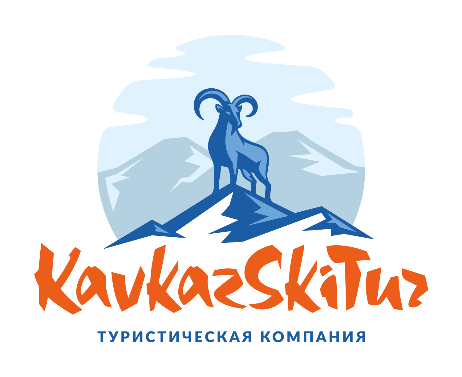 KAVKAZSKITUR LTD
Russia, Kabardino-Balkarian republic,
Nalchik city, Lenina st. 53, office 109phones:  +7 8662 77 40 43 
mobile:  +7 928 0828413
www.kavkazskitur.com 
info@kavkazskitur.comДатаНаправлениеВремяЦена
руб/чел
взр./детс.01.08ВЕРХНЯЯ БАЛКАРИЯ+ГОЛУБОЕ ОЗЕРО10:00 – 18:00800/70001.08КИСЛОВОДСК+ГОРА КОЛЬЦО09:00 – 18:00950/90001.08КУРТАТИНСКОЕ УЩЕЛЬЕ + ДАРГАВС09:00 – 19:001100/100003.08Голубое озеро + Чегемские водопады10:00 — 18:0080004.08ПРИЭЛЬБРУСЬЕ: ТРИ ПОЛЯНЫ09:00 – 18:00900/80005.08ВЛАДИКАВКАЗ09:00 – 10:00900/80006.08ВЕРХНЯЯ БАЛКАРИЯ+ГОЛУБОЕ ОЗЕРО10:00 – 18:00800/70006.08ШАТО ЭРКЕН И ЧЕГЕМСКИЕ ВОДОПАДЫ11:00 – 18:0080007.08ПРИЭЛЬБРУСЬЕ: ТРИ ПОЛЯНЫ09:00 – 18:00900/80007.08СУЛАКСКИЙ КАНЬОН+БАРХАН САРЫКУМ02:00-00:00260007.08ДИГОРСКОЕ УЩЕЛЬЕ09:00 – 18:00100007.08ЖЕЛЕЗНОВОДСК + ЗЕЛЕНЫЙ КВАРТАЛ09:00 – 18:0080008.08Грозный Сити + Кезеной-Ам06:00 — 22:00200008.08ЦЕЙСКОЕ УЩЕЛЬЕ09:00 – 19:001000/90008.08КИСЛОВОДСК+ГОРА КОЛЬЦО09:00 – 18:00950/90008.08ДОМБАЙ06:00 – 22:00150009.08ЧЕГЕМСКИЕ ВОДОПАДЫ+ПАРАДРОМ09:00 – 18:00100010.08Голубое озеро12:00 – 18:0060011.08ПРИЭЛЬБРУСЬЕ: ТРИ ПОЛЯНЫ09:00 – 18:00900/80012.08ВЛАДИКАВКАЗ09:00 – 10:00900/80013.08МАГАС09:00 — 18:00100014.08ЖЕЛЕЗНОВОДСК + ЗЕЛЕНЫЙ КВАРТАЛ09:00 – 18:0080014.08ГРОЗНЫЙ CITY + АРГУН + ШАЛИ09:00 — 22:001300/120014.08СУЛАКСКИЙ КАНЬОН+БАРХАН САРЫКУМ02:00-00:00260015.08ПРИЭЛЬБРУСЬЕ: ТРИ ПОЛЯНЫ09:00 — 18:00900/80015.08КУРТАТИНСКОЕ УЩЕЛЬЕ + ДАРГАВС09:00 – 19:001100/100015.08НОЧНОЙ КИСЛОВОДСК11:00-22:00260015.08ВЕРХНЯЯ БАЛКАРИЯ+ГОЛУБОЕ ОЗЕРО10:00 – 18:0080017.08ШАТО ЭРКЕН И ЧЕГЕМСКИЕ ВОДОПАДЫ11:00 — 18:0080018.08ПРИЭЛЬБРУСЬЕ: ТРИ ПОЛЯНЫ09:00 — 18:00900/80019.08Пятигорск10:00 — 18:0090020.08ВЕРХНЯЯ БАЛКАРИЯ+ГОЛУБОЕ ОЗЕРО10:00 – 18:0080021.08ПРИЭЛЬБРУСЬЕ: ТРИ ПОЛЯНЫ09:00 – 18:00900/80021.08СУЛАКСКИЙ КАНЬОН+БАРХАН САРЫКУМ02:00-00:00260021.08ЦЕЙСКОЕ УЩЕЛЬЕ09:00 – 19:00100022.08ГРОЗНЫЙ CITY + АРГУН + ШАЛИ09:00 — 22:001300/120022.08ЖЕЛЕЗНОВОДСК + ЗЕЛЕНЫЙ КВАРТАЛ09:00 – 18:0080022.08ДИГОРСКОЕ УЩЕЛЬЕ09:00 — 19:00110022.08Архыз06:00 — 22:00150024.08Голубое озеро + Чегемские водопады10:00 — 18:0080025.08ПРИЭЛЬБРУСЬЕ: ТРИ ПОЛЯНЫ09:00 — 18:00900/80026.08ВЛАДИКАВКАЗ09:00 — 18:0090027.08ВЕРХНЯЯ БАЛКАРИЯ+ГОЛУБОЕ ОЗЕРО10:00 — 18:0080028.08ЖЕЛЕЗНОВОДСК + ЗЕЛЕНЫЙ КВАРТАЛ09:00 – 18:0080028.08КУРТАТИНСКОЕ УЩЕЛЬЕ + ДАРГАВС09:00 — 19:001100/100028.08СУЛАКСКИЙ КАНЬОН+БАРХАН САРЫКУМ02:00-00:00260029.08ГРОЗНЫЙ CITY + АРГУН + ШАЛИ09:00 — 22:001300/120029.08ПРИЭЛЬБРУСЬЕ: ТРИ ПОЛЯНЫ09:00 – 18:00900/80029.08КИСЛОВОДСК+ГОРА КОЛЬЦО09:00 – 18:00950/90029.08ДОМБАЙ06:00 – 22:00150031.08Голубое озеро + Чегемские водопады10:00 — 18:00800